Slide 1: Title Slide To-DoInsert organization logo, title, and presenter nameSlide 2: Outline of Presentation Presentation TipsKnow your audience and focus on what matters most to them (e.g., costs, health outcomes, health equity, ease of program delivery, member/employee satisfaction, etc.)Use data-driven information that is up-to-date and credible. If possible, include state and local data specific to the organization and information from similar types of organizations as examples of implementation. Additional Resources Additional topics that could be included in this presentation can be found on the Case for Coverage for Commercial Plans and Employers page of the Coverage Toolkit.Slides 3-9: Set the Stage: Prediabetes and Type 2 Diabetes Presentation TipsIn the “Set the Stage” slides present the need for coverage of the National Diabetes Prevention Program (National DPP) lifestyle change program by describing the impact of prediabetes and type 2 diabetes on the organization and its members/employees. Be sure to describe the issues that are relevant to the organization, including how their members/employees may be impacted by prediabetes and type 2 diabetes (such as disease incidence rates, absenteeism, costs of medication, and the burden of complications). Add additional information including statistical data to your slides to make it more relevant to the organization and include local and state specific data (available below). Additional Information for Setting the StageNational StatisticsAccording to CDC’s National Diabetes Statistics Report, 2020:From 2013-2016, 34.5% of all US adults were estimated to have prediabetesIn 2018, 88 million US adults had prediabetes.In 2018, 34.1 million adults in the U.S. had diabetes (both diagnosed and undiagnosed) In 2018, 7.3 million adults had undiagnosed diabetes In 2018, 26.9 million people of all ages—or 8.2% of the US population—had diagnosed diabetesDiabetes was the 7th leading cause of death in the U.S. in 2017Diabetes in adults has tripled in the past two decades; it is estimated that 1 in 3 adults in the US could have diabetes by 2050. Diabetes is the costliest of the 155 most common diseases in the country, at $237 billion in direct medical costs and $90 billion in indirect costs (e.g., reduced productivity and absenteeism) in 2017—an increase of 60% from 2007., Annual medical expenditures for people diagnosed with diabetes is $16,750 per year—2.3 times as much as those without diabetes. Diabetes doubles the risk of physical disability; adults with diabetes who are ≥50 years of age lose independence 6 to 7 years before their peers without diabetes.4Additional Resources for Setting the StageEstimated prediabetes and diabetes rates for each state, as well as the direct and indirect costs of diabetes in each state, are available here. Additional state level data can found in the Diabetes State Burden Toolkit. To find more information about the costs associated with type 2 diabetes, visit the Cost and Value page of the Coverage Toolkit. For more information on the current prediabetes and type 2 diabetes rates in the United States, including rates broken down by age, gender, and ethnicity, see the National Diabetes Statistics Report, 2020.Additional Graphics for Setting the StageMore diabetes and prediabetes infographics produced by CDC can be found here. Additionally, the following graphics could also be added to a presentation: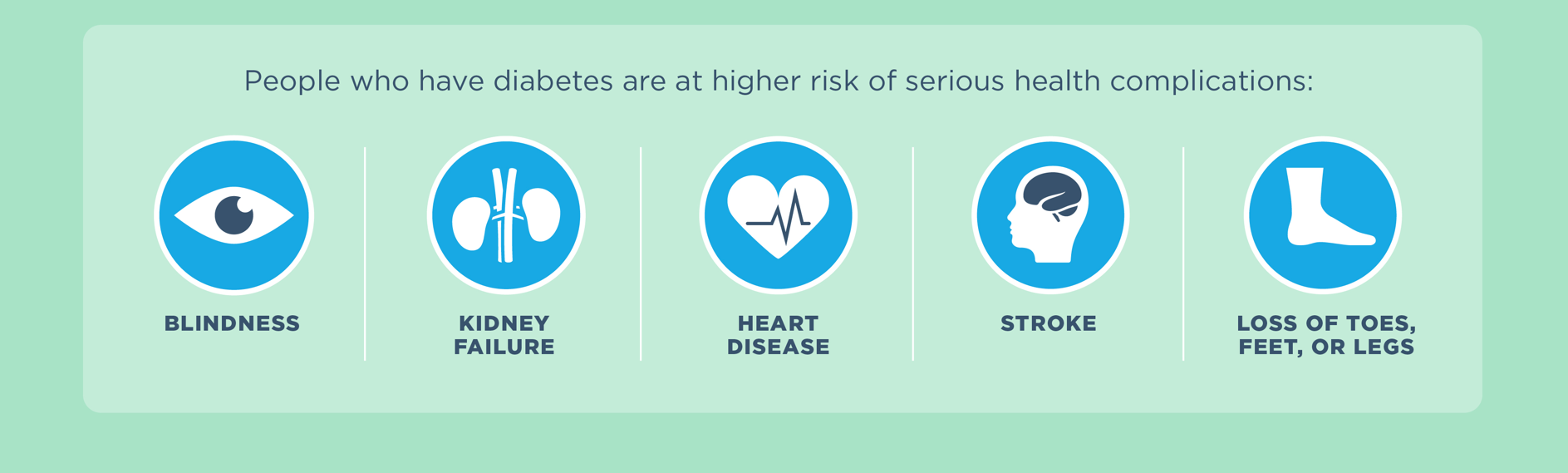 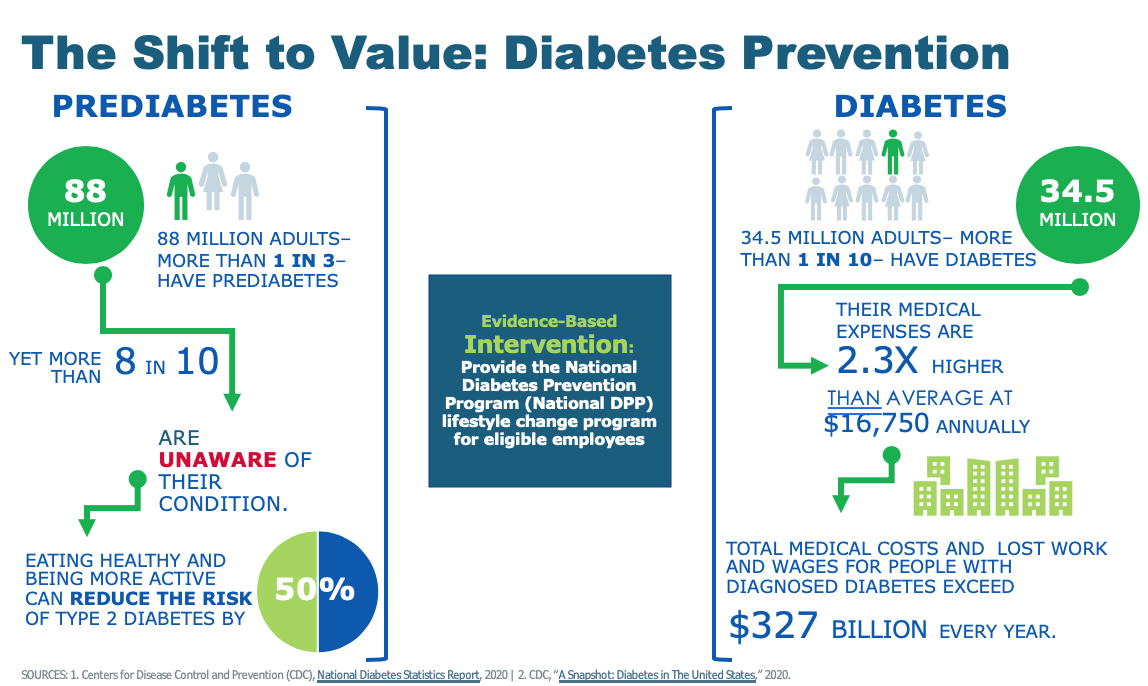 Slides 10-12: Present the Solution To-DoIndicate whether the program is offered in other languages Insert locations in the local community offering the program or virtual delivery optionsPresentation TipsExplain how the National DPP lifestyle change program helps to address the issues described in the previous slides. Including overall ROI and VOI information from the Cost & Value page and calculators included in the Coverage Toolkit would be most appropriate here.Additional Information and Statistics for Presenting the SolutionAbout the National DPP lifestyle change programEvidence-based, supported by National Institutes of Health (NIH) clinical trialNational effort with quality assurance through CDC’s Diabetes Prevention Recognition Program (DPRP) Year-long, group-based program for adults focused on helping people lose 5% of their body weight through healthier eating and 150 minutes of physical exercise a weekConsists of 16 weekly sessions during the first six months and six monthly sessions during the second six monthsDesigned for people 18 years or older who have prediabetes or are at-risk for type 2 diabetes, but who do not already have diabetesProgram delivered in-person, online, through distance learning, or through a combination approachTaught by trained lifestyle coaches (health professionals or non-licensed personnel)Includes group support (recommended group size ranges between 10 and 25 participants but online groups may be larger) Organizations offering the National DPP lifestyle change program can use a curriculum developed by CDC, develop their own curriculum and submit it to CDC for approval, or receive permission to use another organization’s curriculum as long as it is CDC approved There are thousands of CDC-recognized organizations delivering the National DPP lifestyle change program across the 50 states and D.C.Benefits of the National DPP lifestyle change programThe National DPP is proven to reduce the risk of developing type 2 diabetes by 58% in adults (the risk of developing type 2 diabetes is reduced by 71% in adults over 60)A reduction in rates of type 2 diabetes correlates to reduced medical claims/health care costsBenefits extend beyond direct financial benefits to additional financial benefits such as better job performance, decreased absenteeism, increased job satisfaction, etc. (see the value on investment (VOI) graphic below)National DPP lifestyle change program participation eligibilityBe at least 18 years old, andBe overweight (body mass index ≥25; ≥23 if Asian), andHave no previous diagnosis of type 1 or type 2 diabetes, andHave a blood test result in the prediabetes range within the past year:Hemoglobin A1C: 5.7%–6.4%, orFasting plasma glucose: 100–125 mg/dL, orTwo-hour plasma glucose (after a 75 gm glucose load): 140–199 mg/dL, orBe previously diagnosed with gestational diabetes, orScore 5 or higher on the CDC/ADA Prediabetes Risk TestNational DPP lifestyle change program coverage landscapeCovered nationally by Medicare; in an increasing number of states by Medicaid; and by many commercial plans, employers, and state and public employersAdditional Resources for Presenting the Solution The Coverage Toolkit contains multiple pages that can be used to supplement slides on presenting the solution: The National Diabetes Prevention Program Overview page provides basic information on how the program is structured. The Evidence page contains multiple studies demonstrating the efficacy of the National DPP lifestyle change program, including evidence of efficacy when it is delivered online or through distance learning. This page also has studies demonstrating additional health benefits beyond the prevention of type 2 diabetes that result from the program. The Cost and Value page contains information on the return on investment (ROI) and VOI of the program, as well as multiple budget and project impact tools and calculators. The Participating Payers page provides a list of payers who are currently covering the National DPP lifestyle change program, including commercial health plans, employers, state-public employee coverage, state Medicaid coverage, and Medicare coverage. The page contains multiple visuals and maps that can be copied into a presentation. Additional Graphics for Presenting the Solution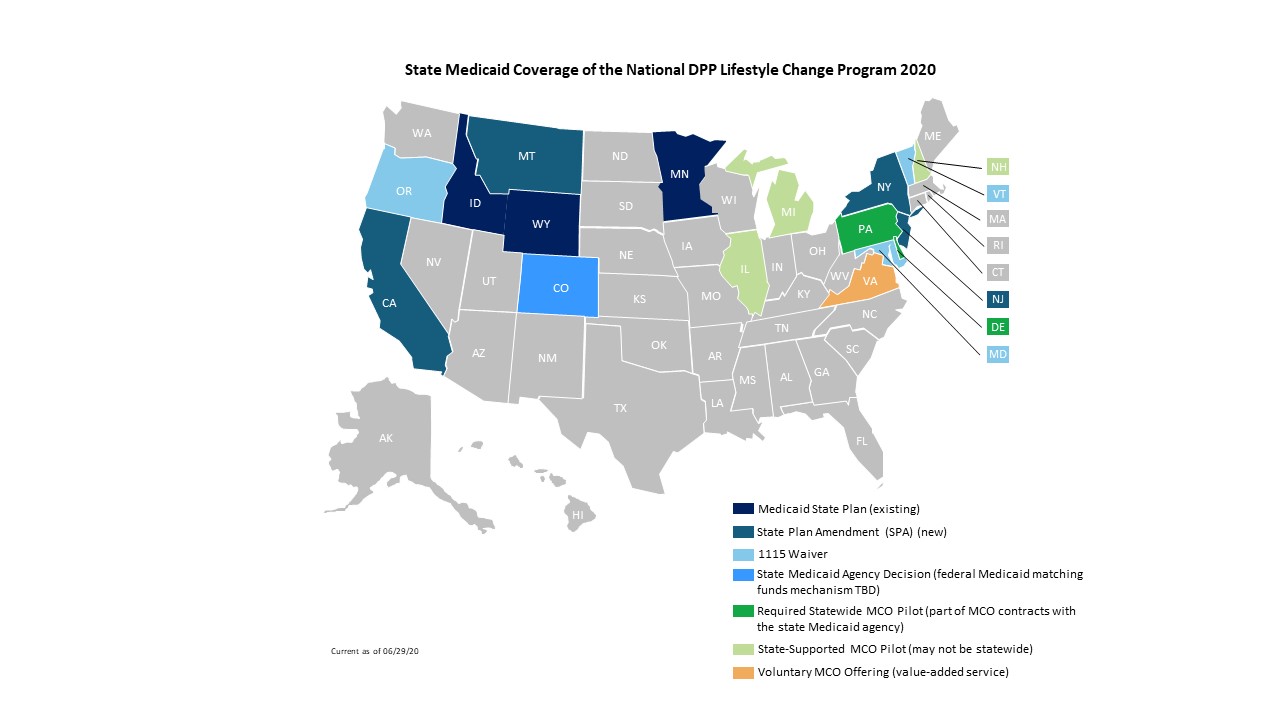 For the most up-to-date version of this map and other payer maps, visit the Participating Payers page of the Coverage Toolkit.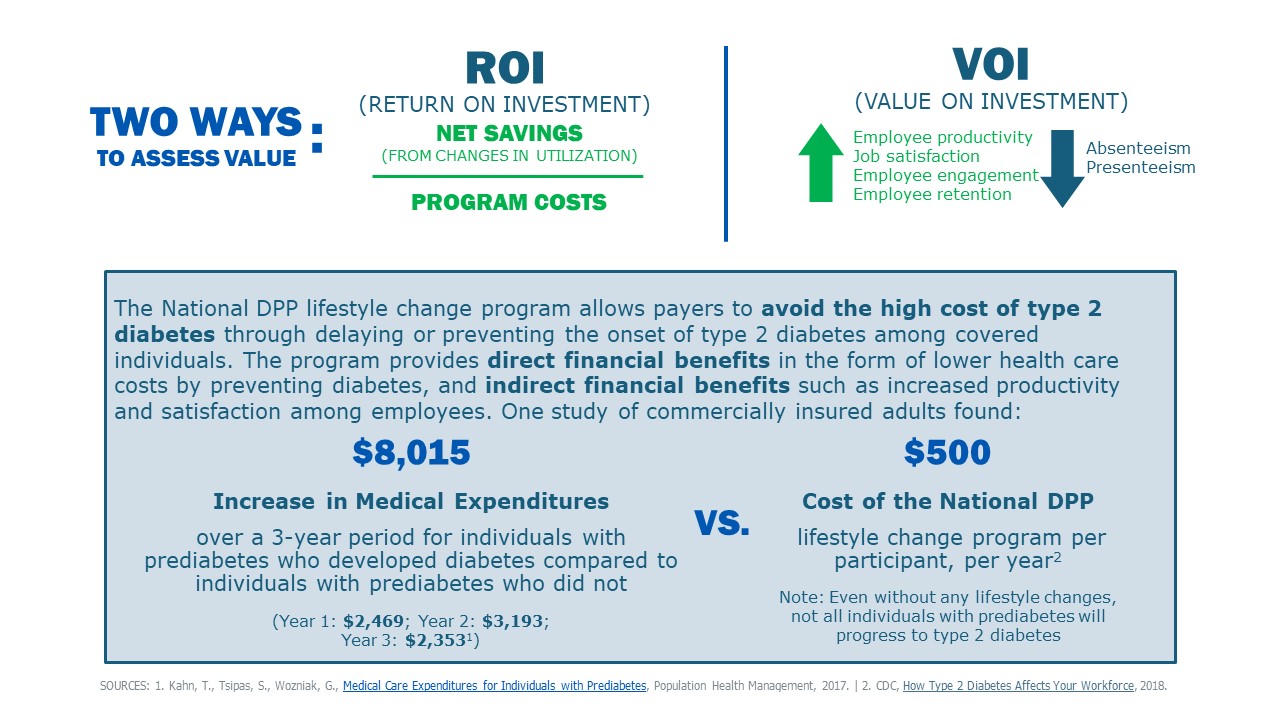 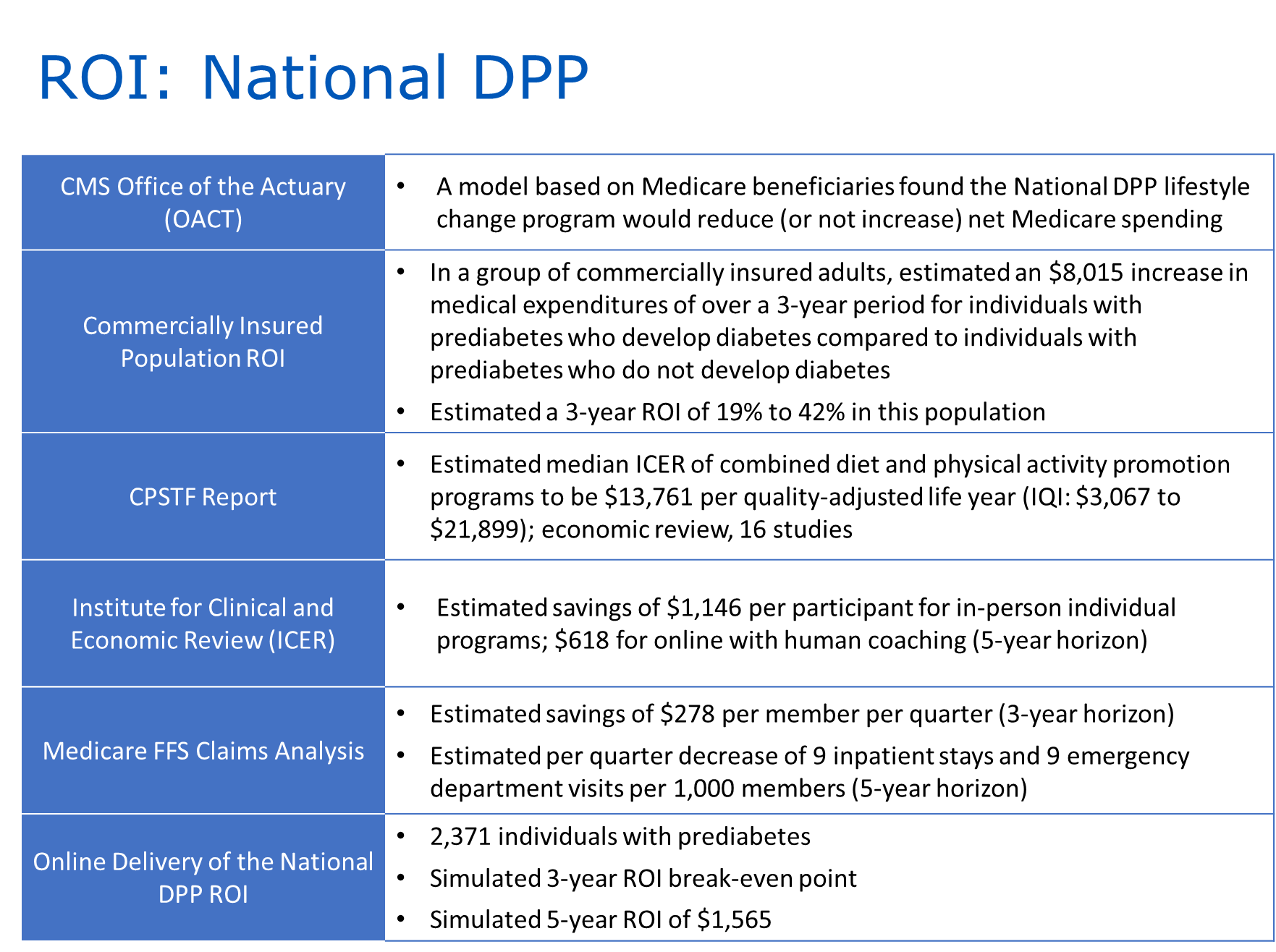 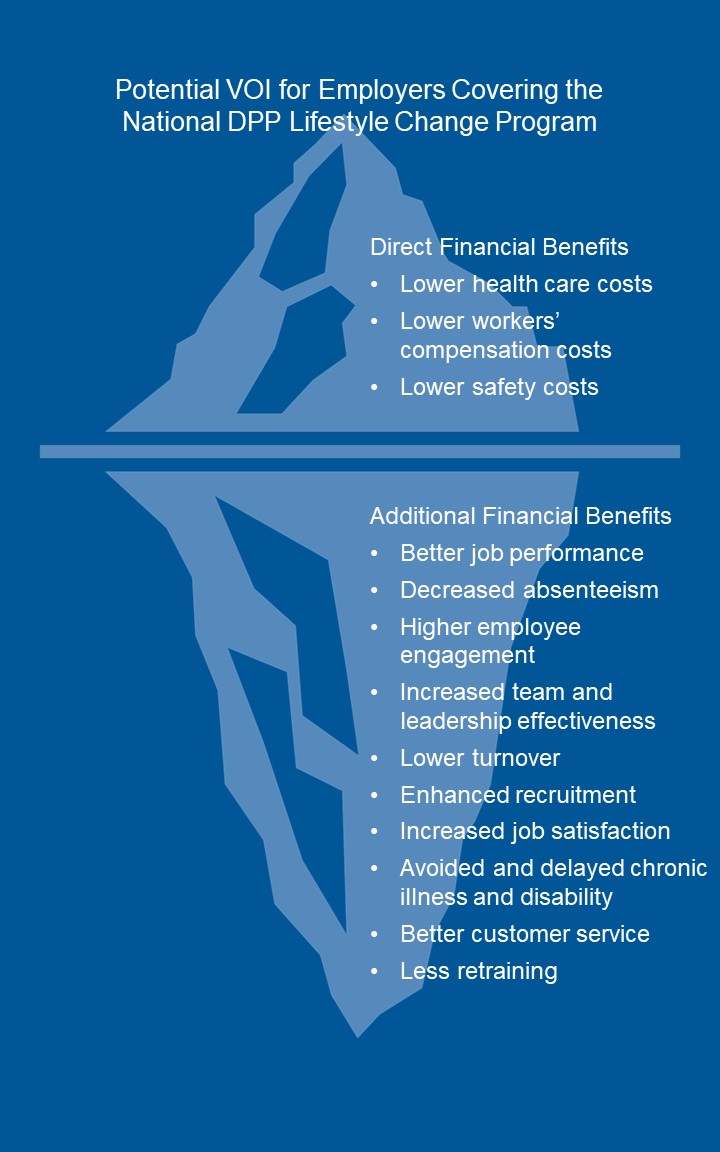 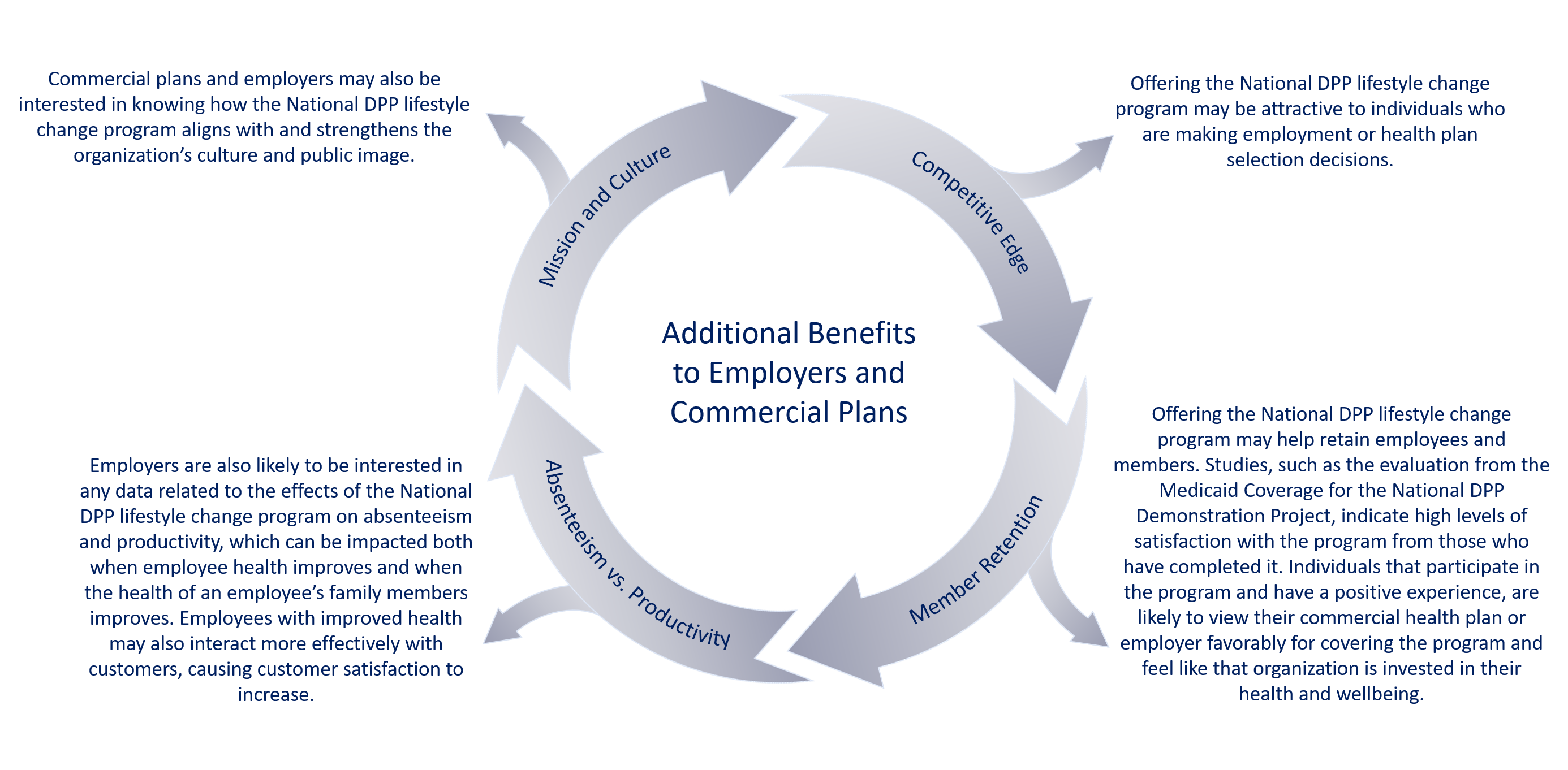 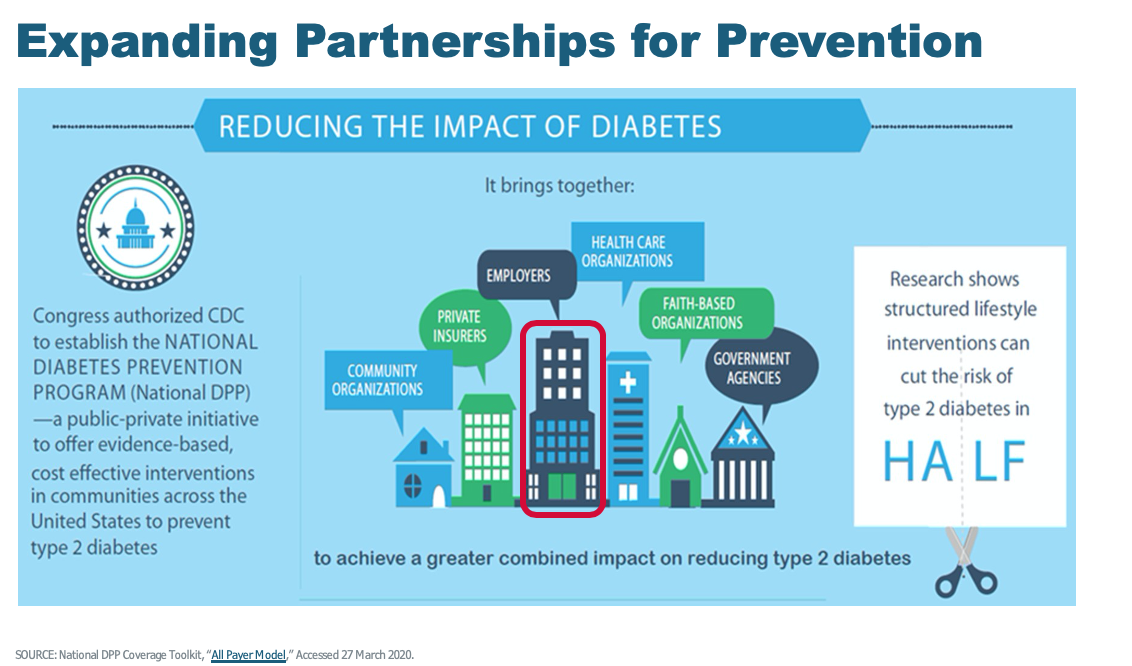 Slides 12-14: Examples and TestimonialsTo-DoInsert examples of like organizations and/or testimonials from like organizations/participantsAdditional Resources for Examples and TestimonialsExperiences from other commercial plans and employers offering the National DPP lifestyle change program can be found on the Coverage in Practice page of the Coverage Toolkit, including a video of testimonials from Costco employees who participated in the program. Look at the Participating Payers page to see various organizations that cover the National DPP program. Consider reaching out to an organization that is a similar industry type, size, and/or location to see if they have suggestions. Written and video testimonials from former program participants can be found on the CDC National DPP website.Slides 15-17: What Can You Do? (Employer Template Slides 15-16; Commercial Template Slides 15-17)Additional Information and Statistics for “What Can You Do?”Consider next steps, such as:How can an organization initiate planning or expand efforts for establishing coverage of the program?Who will be the point person for this work?What additional information is needed and who needs it to make the ultimate “go or no go” decision to roll out coverage? What is a reasonable timeline for rolling out coverage?What other resources are available?Additional Resources for “What Can You Do?”Visit the Case for Coverage page to fill out the Readiness Assessment - Part 1 and/or the Readiness Assessment – Part 2, review the Barriers to Coverage FAQ document, and review the Pathways to Coverage document for next steps. Visit the Cost and Value page of the Coverage Toolkit for more tools and resources related to calculating the ROI and VOI and budgeting the program. The Participating Payers page of the Coverage Toolkit provides a list of payers who are currently covering the National DPP lifestyle change program, including commercial health plans, employers, state-public employee coverage, state Medicaid coverage, and Medicare coverage. The page contains multiple visuals and maps that can be copied into a presentation. The Coverage in Practice page of the Coverage Toolkit contains case studies of employers and commercial plans covering the program. CDC has created the following customizable templates to make it quick and easy for employers or members to outreach to employees about the National DPP lifestyle change program. Email Template - This email template is for employers or insurers to email employees or members to encourage them to get tested for prediabetes and enroll in a program if eligible. It could be used for initial outreach or tailored for use during National Diabetes Month and Diabetes Alert Day.Promotional Images – These images can be added to emails, presentations, intranet or social media posts, or other communications about the National DPP lifestyle change program. They also can be printed as postcards and mailed to employees or members.Fact Sheet Template – This fact sheet is a one-page document for employees or members on prediabetes, the National DPP lifestyle change program, and enrollment.Workplace Poster Template ((24” x 36”) – This poster encourages employees to seek more information on available lifestyle change programs and to find out if they are eligible. It is meant to be posted in a common area.Additional promotional materials for recruiting program participants created by CDC can be found here, and the “Do I Have Prediabetes?” ad campaign can be found here. The Recruitment and Referral page of the Coverage Toolkit contains examples of how organizations have outreached to members or employees. Additional Graphics for “What Can You Do?”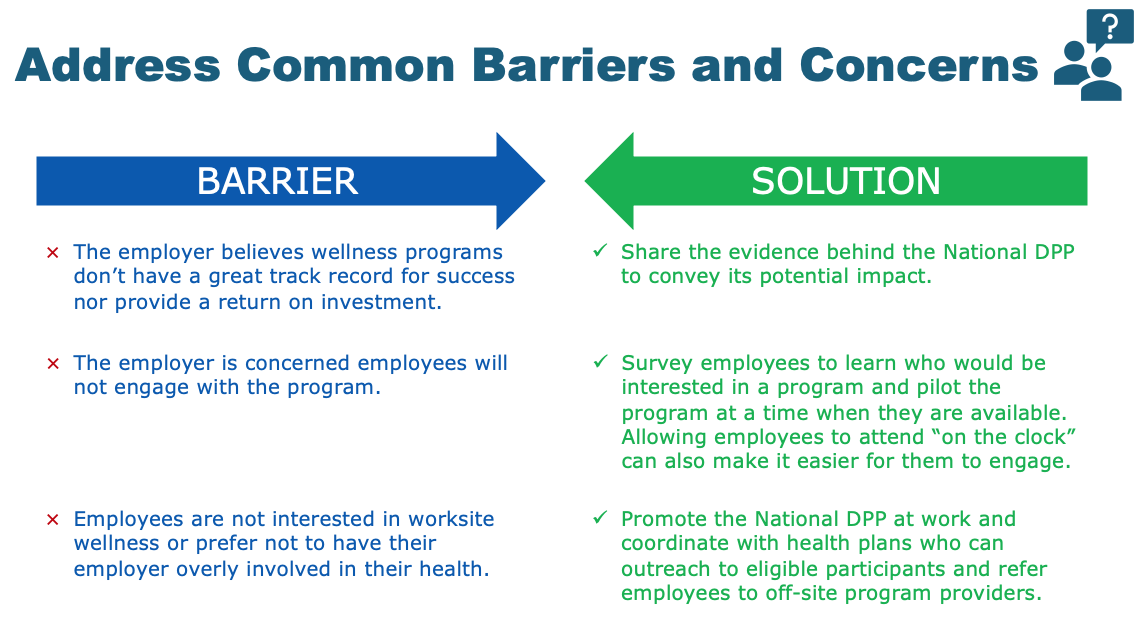 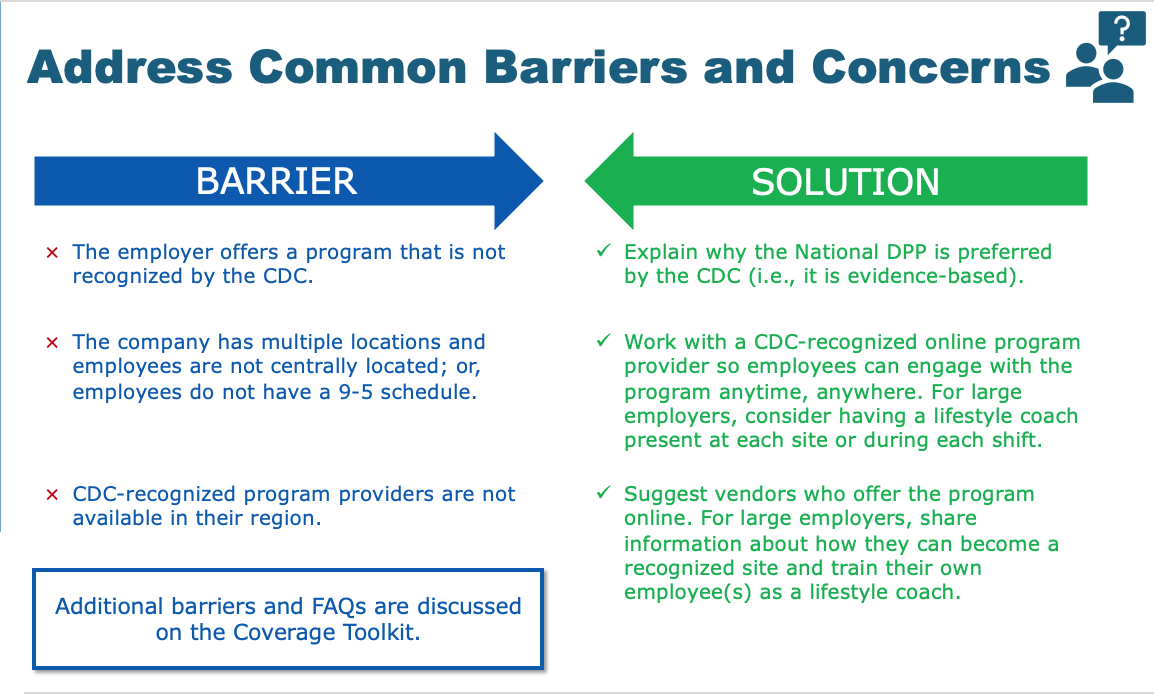 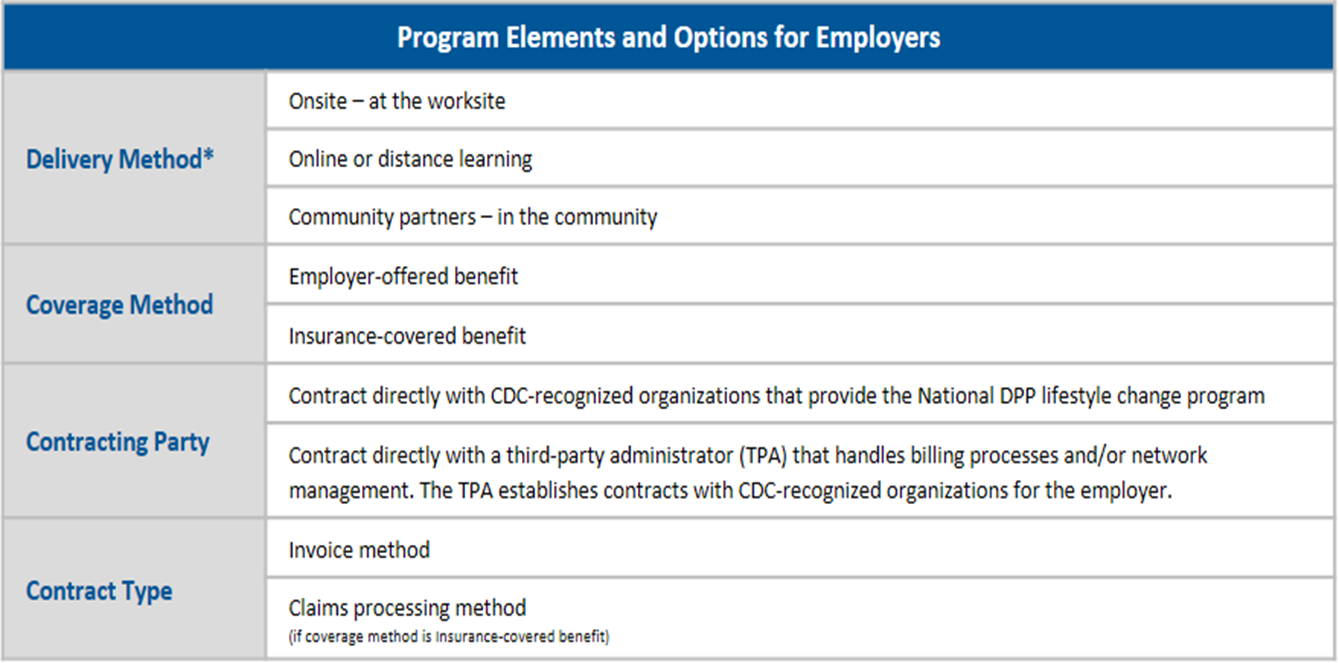 Slides 17-20: For More Information, Questions, and Sources Cited (Employer Template Slide 17-19; Commercial Template Slide 18-20)To-DoInsert contact information Presentation TipsThis is a great opportunity to answer any questions and reaffirm next steps. __________________________________________________________________Please contact us with any questions about the content on the Coverage Toolkit at coveragetoolkit@chronicdisease.org.Case for Coverage of the National DPP Lifestyle Change Program: Presentation OutlineThis Presentation Outline is to be used as a supplement alongside either the Presentation Template for Employers or the Presentation Template for Commercial Plans, which can be accessed on the Case for Coverage for Commercial Plans and Employers page of the Coverage Toolkit. This outline is organized based on the slide numbers of the presentation templates. It contains tips for presenting, and additional information, statistics, and graphics that can supplement the content in the presentation templates. 